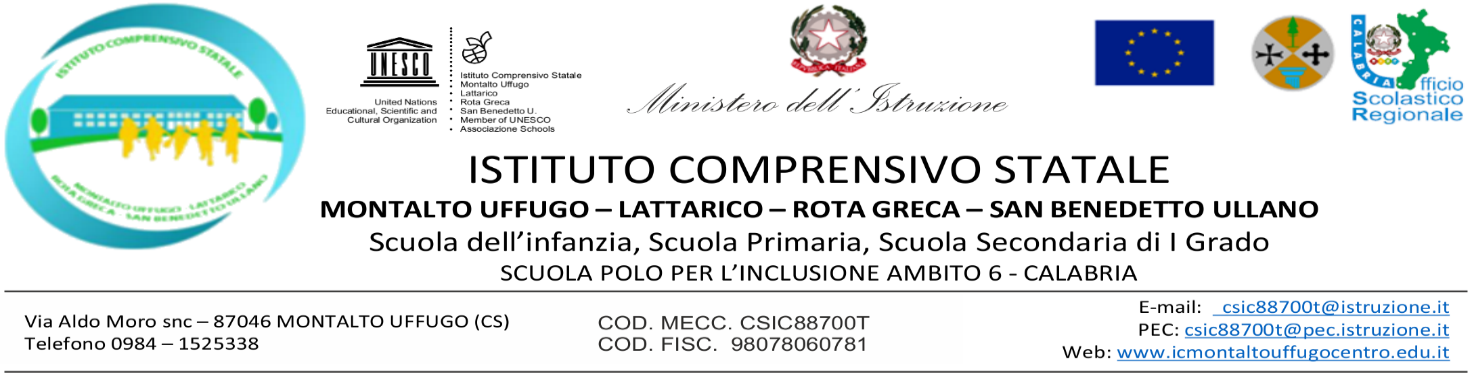 Allegato ECriteri per la valutazione della presentazione dell’elaborato finale (colloquio on-line)Data__________________________________                                                         Valutazione in decimi_______________/10INDICATORIDESCRITTORIVotoCapacità di argomentazionee uso della linguaL’alunno/a ha dimostrato di:Capacità di argomentazionee uso della linguaSaper argomentare con chiarezza e coerenza, con modalità di comunicazione corretta e appropriata9/10Capacità di argomentazionee uso della linguaSaper argomentare con chiarezza e proprietà di linguaggio 8Capacità di argomentazionee uso della linguaSaper argomentare con chiarezza e lessico abbastanza appropriato7Capacità di argomentazionee uso della linguaSaper argomentare in modo semplice e con un lessico generico 6Capacità di argomentazionee uso della lingua Saper argomentare in modo non sempre chiaro e con un lessico modesto5Capacità di risoluzione di problemiL’alunno/a ha dimostrato di possedere capacità:Capacità di risoluzione di problemiAmpie e sicure 9/10Capacità di risoluzione di problemiSicure8Capacità di risoluzione di problemiAbbastanza sicure7Capacità di risoluzione di problemiAdeguate6Capacità di risoluzione di problemiInsicure  5Capacità di pensiero critico e riflessivoL’alunno/a ha dimostrato di possedere capacità:Capacità di pensiero critico e riflessivoAmpie e Sicure9/10Capacità di pensiero critico e riflessivoSicure8Capacità di pensiero critico e riflessivoAbbastanza sicure7Capacità di pensiero critico e riflessivoAdeguate6Capacità di pensiero critico e riflessivoInsicure5